系統易用性量表 
The System Usability Scale (SUS)Coding: 1. 單數題為0-42. 雙數題為反向題3. 原始分數乘上2.5，換算為0-100分。分數解釋：有數種解釋方法1. 平均68，80.3以上為a（位於前10%），51以下為F（位於後15%）2. 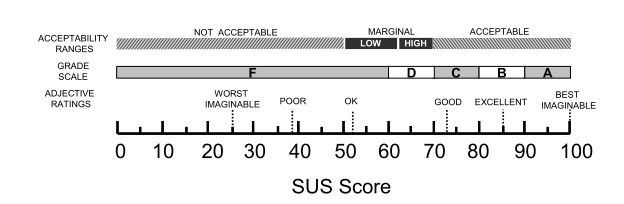 更多資訊：1. http://www.measuringusability.com/sus.php2. The Factor Structure of the System Usability Scale. James R. Lewis and Jeff Sauro. 3. Bangor, A.(2009)”Determining what individual SUS scores mean: Adding an adjective rating scale”.Journal of Usability Studies:114-123。4. http://www.hansshih.com/post/85896237295/sus這個測驗是在瞭解您在面對一個軟體時，對其易用性的感受與評價。請仔細閱讀每一個敘述，並在右側適當的□內勾選您認為最適合的答案，答案沒有對與錯之分。請您快速並誠實地回答，不用花很多時間在一個問題上。問卷題目極不同意1234非常同意51. 我將會時常使用這個軟體。
   I think that I would like to use this system frequently.□□□□□2. 我發現這個軟體莫名地複雜。
   I found the system unnecessarily complex.□□□□□3. 我認為這個軟體操作簡單。
   I thought the system was easy to use.□□□□□4. 使用這這個軟體時，我認為我會需要專業人員協助。
   I think that I would need the support of a technical person to be able to use this system.□□□□□5. 我覺得這個軟體的各種功能整合良好。
   I found the various functions in this system were well integrated.□□□□□6. 我覺得這個軟體內部元素彼此之間很不一致。
   I thought there was too much inconsistency in this system.□□□□□7. 我想人們能快速地學會這個軟體。
   I would imagine that most people would learn to use this system very quickly.□□□□□8. 我覺得這個軟體很笨。
   I found the system very cumbersome to use.□□□□□9. 我有自信能夠使用這個軟體。
   I felt very confident using the system.□□□□□10. 我覺得我要在學會很多東西之後，才能使用這個軟體。
   I needed to learn a lot of things before I could get going with this system.□□□□□